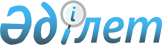 О внесении изменения и дополнений в постановление Правительства Республики Казахстан от 26 декабря 2003 года N 1327Постановление Правительства Республики Казахстан от 9 июля 2004 года N 197л      Правительство Республики Казахстан постановляет: 

      1. Внести в постановление  Правительства Республики Казахстан от 26 декабря 2003 года N 1327 "Об утверждении паспортов республиканских бюджетных программ на 2004 год" следующие изменение и дополнения: 

      в приложении 200  к указанному постановлению: 

      в графе 5 таблицы пункта 6 "План мероприятий по реализации бюджетной программы": 

      цифры "16" заменить цифрой "9"; 

      после слов "электроплита - 16 штук," дополнить словами "сковорода электрическая - 1 штука, шкаф жарочный - 2 штуки, мясорубка - 1 штука, стол разделочный производственный - 4 штуки,"; 

      после слов "Компьютеры - 26 штук," дополнить словами "компьютерные столы - 22 штуки,". 

      2. Настоящее постановление вступает в силу со дня подписания.       Премьер-Министр 

      Республики Казахстан 
					© 2012. РГП на ПХВ «Институт законодательства и правовой информации Республики Казахстан» Министерства юстиции Республики Казахстан
				